Guide to the Individual Benchmark SpecificationsContent specific guidelines are given in the Individual Benchmark Specifications for each course.  The Specifications contains specific information about the alignment of items with the Florida Standards.   It identifies the manner in which each benchmark is assessed, provides content limits and stimulus attributes for each benchmark, and gives specific information about content, item types, and response attributes.  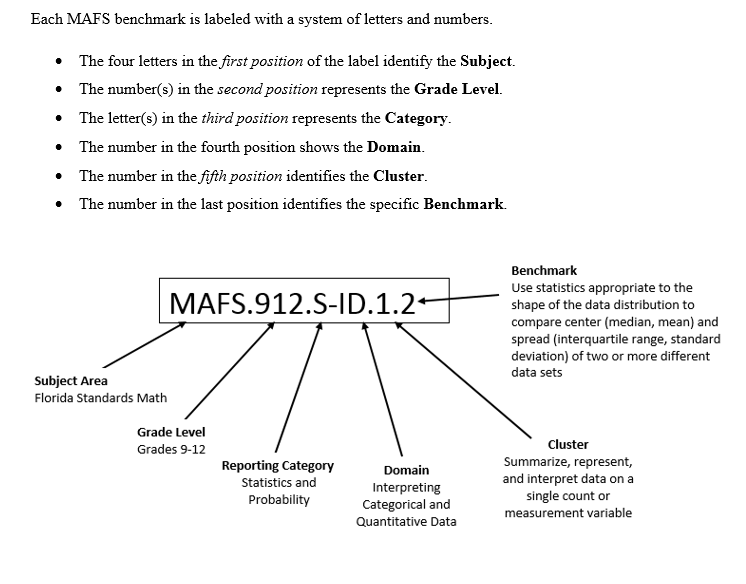 Definitions of Benchmark SpecificationsThe Individual Benchmark Specifications provides standard-specific guidance for assessment item development for CFAC item banks.  For each benchmark assessed, the following information is provided:II. Individual Benchmark SpecificationsReporting Categoryis a grouping of related benchmarks that can be used to summarize and report achievement.Standardrefers to the standard statement presented in the Florida Standards.BenchmarkAlso Assessesrefers to the benchmark statement presented in the standard statement in the Florida Standards.  In some cases, two or more related benchmarks are grouped together because the assessment of one benchmark addresses another benchmark.  Such groupings are indicated in the Also Assesses statement.refers to the benchmarks that are closely related to the benchmark (see description above).Item TypesCognitive Complexity Levelare used to assess the benchmark or group of benchmark.ideal level at which the item should be assessed.Benchmark Clarificationsexplain how achievement of the benchmark will be demonstrated by students.  In other words, the clarification statements explain what the student will do when responding to questions.Content Limitsdefine the range of content knowledge and that should be assessed in the items for the benchmark.Stimulus Attributesdefine the types of stimulus materials that should be used in the items, including the appropriate use of graphic materials and item context or content.Response Attributesdefine the characteristics of the answers that a student must choose or provide.Sample Itemsare provided for each type of question assessed.  The correct answer for all sample items is provided. Reporting CategoryStatistics and ProbabilityStandardConditional Probability & the Rules of ProbabilityBenchmark NumberMAFS.912.S-CP.1.1BenchmarkDescribe events as subsets of a sample space (the set of outcomes) using characteristics (or categories) of the outcomes, or as unions, intersections, or complements of other events (“or,” “and,” “not”).Also AssessesMAFS.K12.MP.4.1Item TypesSelected Response (Multiple Choice), Gridded Response, Short AnswerBenchmark ClarificationStudents will determine all possible outcomes of events.Content LimitsLimit to real world contexts and age appropriate situations.Stimulus AttributesTest items may include illustrations of the following: tables, lists, tree diagrams, and other forms.Response AttributesResponses may be in decimal or reduced fraction form.Sample ItemWhat is the sample space of flipping a coin and rolling a die?Answer:  {H1, H2, H3, H4, H5, H6, T1, T2, T3, T4, T5, T6}Reporting CategoryStatistics and ProbabilityStandardConditional Probability & the Rules of ProbabilityBenchmark NumberMAFS.912.S-CP.1.2BenchmarkUnderstand that two events A and B are independent if the probability of A and B occurring together is the product of their probabilities, and use this characterization to determine if they are independent.Also AssessesMAFS.K12.MP.2.1Item TypesSelected Response (Multiple Choice), Short AnswerBenchmark ClarificationStudents will determine probable outcomes of events using the multiplication rule.Content LimitsLimit to real world contexts and age appropriate situations.Stimulus AttributesTest items may include illustrations of the following: tables, lists, tree diagrams, and other forms.Response AttributesResponses may be in decimal or reduced fraction form.Sample ItemToss two balanced coins.  Let A = head on the first toss, and let B = both tosses have the same outcome.  Are events A and B independent?  Explain your reasoning clearly.Solution: Yes, A and B are independent since P(A and B) is (.5)(.5)-0=0.25 and P(A)P(B)= (.5)(.5)=0.25 Anthony attends a high school that has four periods in the school day.  Last semester, his friend took the same classes and recorded how often the teachers were absent.  The data are shown in the table below.  There were 2 quarters in the semester and 45 teacher work days in each quarter.  Based on this data, what is the probability that all four of Anthony’s teachers will be absent on any given day?Answer:  AReporting CategoryStatistics and ProbabilityStandardConditional Probability & the Rules of ProbabilityBenchmark NumberMAFS.912.S-CP.1.3BenchmarkUnderstand the conditional probability of A given B as P(A and B)/P(B), and interpret independence of A and B as saying that the conditional probability of A given B is the same as the probability of A, and the conditional probability of B given A is the same as the probability of B.Also AssessesMAFS.K12.MP.7.1Item TypesSelected Response (Multiple Choice), Short AnswerBenchmark ClarificationStudents will determine probable outcomes of events using the multiplication rule.Content LimitsLimit to real world contexts and age appropriate situations.Stimulus AttributesTest items may include illustrations of the following: tables, lists, tree diagrams, and other forms.Response AttributesResponses may be in decimal or reduced fraction form.Sample ItemIs the probability of being dealt a queen, given that the card is red, the same as the probability of being dealt a queen? Use the conditional probability formula to support your answer.Answer: Yes;	            P(queen|red) = P (queen)·P(red) / P (red)				(4/52)·(26/52)/(26/52) = 4/52 = 1/13 				P(queen) = 4/52 = 1/13Reporting CategoryStatistics and ProbabilityStandardConditional Probability & the Rules of ProbabilityBenchmark NumberMAFS.912.S-CP.1.4BenchmarkConstruct and interpret two-way frequency tables of data when two categories are associated with each object being classified. Use the two-way table as a sample space to decide if events are independent and to approximate conditional probabilities. For example, collect data from a random sample of students in your school on their favorite subject among math, science, and English. Estimate the probability that a randomly selected student from your school will favor science given that the student is in tenth grade. Do the same for other subjects and compare the results.Also AssessesMAFS.K12.MP.2.1, MAFS.K12.MP.4.1Item TypesSelected Response (Multiple Choice), Gridded Response, Short AnswerBenchmark ClarificationStudents will determine probable outcomes of events using tables, lists, or tree diagrams.Content LimitsLimit to real world contexts and age appropriate situations.Stimulus AttributesTest items may include illustrations of the following: tables, lists, tree diagrams, and other forms.Response AttributesResponses may be in decimal or reduced fraction form.Sample ItemHere are the counts (in thousands) of earned degrees in the United States in a recent year, classified by level and by the sex of the degree recipient:1.	If you choose a degree recipient at random, what is the probability that the person you choose is a woman?Answer :  Reporting CategoryStatistics and ProbabilityStandardConditional Probability & the Rules of ProbabilityBenchmark NumberMAFS.912.S-CP.1.5BenchmarkRecognize and explain the concepts of conditional probability and independence in everyday language and everyday situations. For example, compare the chance of having lung cancer if you are a smoker with the chance of being a smoker if you have lung cancer.Also Assesses MAFS.912.S-CP.1.3 & MAFS.912.S-CP.1.4Item TypesSelected Response (Multiple Choice), Gridded Response, Short AnswerBenchmark ClarificationStudents will determine probable outcomes of events using the multiplication rule.Students will explain, in words, the concept of conditional probability (see example in Benchmark)Content LimitsLimit to real world contexts and age appropriate situations.Stimulus AttributesTest items may include illustrations of the following: tables, lists, tree diagrams, and other forms.Response AttributesResponses may be in decimal or reduced fraction form.Sample Item	Researchers are interested in the relationship between cigarette smoking and lung cancer.  Suppose an adult male is randomly selected from a particular population.  Assume that the following table shows some probabilities involving the compound event that the individual does or does not smoke and the person is or is not diagnosed with cancer:			Event			   	Probability		smokes and gets cancer			0.08		smokes and does not get cancer		0.17		does not smoke and gets cancer		0.04		does not smoke and does not get cancer	0.71	Suppose further that the probability that the randomly selected individual is a smoker is 0.25. (1)	What is the probability that the individual gets cancer, given that he is a smoker?Answer : 0.08/0.25 = 0.32(2)	What is the probability that the individual does not get cancer, given that he is a smoker?Answer : 0.17/0.25 = 0.68(3)	What is the probability that the individual gets cancer, given that he does not smoke?Answer : 0.04/0.75 = 0.053(4)	 What is the probability that the individual does not get cancer, given that he does not smoke?Answer : 0.71/0.75 = 0.947Reporting CategoryStatistics and Probability  StandardConditional Probability & the Rules of ProbabilityBenchmarkNumberMAFS.912.S-CP.2.6BenchmarkFind the conditional probability of A given B as the fraction of B’s outcomes that also belong to A, and interpret the answer in terms of the model.Item TypesSelected Response (Multiple Choice), Gridded Response, Short AnswerBenchmark ClarificationStudents will find the conditional probability of an event given frequency data by identifying the possible outcomes and determining their respective probabilities.Content LimitsLimit to real world contexts and age appropriate situations.Stimulus AttributeTables and charts may be used.Items may be set in either real-world or mathematical contexts.Response AttributesGridded response items will have fractional answers.The odds of an event must be expressed as a fraction.Fractional answers must be in simplified form.Sample ItemThe state results for the FCAT 2.0 are shown in the table below.  A student is considered proficient if he obtains an Achievement Level of 3 or higher.  Part 1.  What is the probability that an 8th grade student was proficient on the math test in 2012?  Part 2.  What are the odds that the student was NOT proficient?  Answer, part 1:Answer, part 2: ; answer is Reporting CategoryStatistics and ProbabilityStandardConditional Probability & the Rules of ProbabilityBenchmark NumberMAFS.912.S-CP.2.7BenchmarkApply the Addition Rule, P(A or B) = P(A) + P(B) – P(A and B), and interpret the answer in terms of the model.Also Assesses MAFS.912.S-CP.1.2Item TypesSelected Response (Multiple Choice), Gridded Response, Short AnswerBenchmark ClarificationStudents will determine probable outcomes of events using the addition rule.Content LimitsLimit to real world contexts and age appropriate situations.Stimulus AttributesTest items may include illustrations of the following: tables, lists, tree diagrams, and other forms.Response AttributesResponses may be in decimal or reduced fraction form.Sample ItemIf P(A) = 0.24 and P(B) = 0.52, and A and B are independent, what is P(A or B)?	A.	0.1248		B.	0.28	C.	0.6352	D.	0.76Solution: 0.24 + 0.52 – (0.24)(0.52)Answer:  CReporting CategoryStatistics and ProbabilityStandardConditional Probability & the Rules of ProbabilityBenchmark NumberMAFS.912.S-CP.2.8BenchmarkApply the general Multiplication Rule in a uniform probability model, P(A and B) = P(A)P(B|A) = P(B)P(A|B), and interpret the answer in terms of the model.Also Assesses MAFS.912-CP.2.6/2.7MAFS.K12.MP.7.1Item TypesSelected Response (Multiple Choice), Gridded Response, Short AnswerBenchmark ClarificationStudents will determine probabilities of single or multiple events using probability addition and multiplication formulas.Content LimitsItems may include multiple events or repeats of one event.Stimulus AttributesItems may be set in either real world or mathematical contexts.  Items may be a single event, multiple events, or a combination.Response AttributesResponses will be in fraction or decimal form and should be in simplest form.  Responses may be comprised of more than one answer.  (find probabilities of more than one item in a question)Sample ItemQuestions 1 and 2 relate to the following:  An event A will occur with probability 0.5. An event B will occur with probability 0.6. The probability that both A and B will occur is 0.1.1.	What is the conditional probability of A, given B?	A. is 0.5.		B. is 0.3.	C. is 0.2.	D. is 1/6.Answer: D2.   The Saffir-Simpson Hurricane Scale labels hurricanes with a 1-5 rating based on their intensity.  The overall probability that a hurricane is rated 1-4 is 0.985.  The probability of a hurricane hitting Florida is 0.32.  The probability that a hurricane is rated a 5 and misses Florida is 0.01.  Given this information, construct a completed two-way frequency table, and the calculation of the probability that a hurricane hits Florida given that it has a category 5 rating.Pictured:  two-way frequency tableAnswer:Defining	A1 = hits Florida		A2 = misses Florida		B = has rating of 5Then				            P(A1)P(B│A1)		P(A1│B) =    -----------------------------------------			          P(A1)P(B│A1) + P(A2)P(B│A2)				            (.32)(.005/.32)		P(A1│B) =    -----------------------------------------    = 0.333			           (.32)(.005/.32) + (.68)(.01/.68)			Or		P(A1│B) =   (.005/.015) = 0.333Answer:The probability that a hurricane hits Florida given that it has a category 5 rating is 0.333Reporting CategoryStatistics and ProbabilityStandardConditional Probability & the Rules of ProbabilityBenchmark NumberMAFS.912.S-CP.2.9BenchmarkUse permutations and combinations to compute probabilities of compound events and solve problems.Also Assesses MAFS.K12.MP.1.1MAFS.K12.MP.8.1Item TypesSelected Response (Multiple Choice), Gridded Response, Short AnswerBenchmark ClarificationStudents will determine probable outcomes of events using the permutation and combination formulas.Content LimitsItems shall be limited to no more than five different sets.  Limit to real world contexts and age appropriate situations.Stimulus AttributesTest items may include illustrations of the following: tables, lists, tree diagrams, and other forms.Response AttributesMultiple Choice items of permutations should include answers using combination formula.Sample Item1. Students are celebrating their academic success with ice cream sundaes.  There are 4 toppings available for their ice cream.  Students may choose 2 out of the 4 toppings for their ice cream.  This includes an option for a double helping of one topping.  How many two-topping combinations can students choose?Answer :  4C2 + 4= 6 + 4 =102. The school is going to hold an Algebra competition.  Each teacher is to randomly select 2 students to represent their class.  If Ms. Brown’s class has 10 boys and 14 girls, what is the probability that one boy and one girl will be chosen to represent her class?Answer : (10C1) (14C1) / 24C2 = (10) (14) / 276 = 35/69Reporting CategoryProbability and StatisticsStandardMaking Inferences & Justifying ConclusionsBenchmark NumberMAFS.912.S-IC.1.1 BenchmarkUnderstand statistics as a process for making inferences about population parameters based on a random sample from that population.Also Assesses MAFS.K12.MP.5.1MAFS.K12.MP.6.1Item TypesSelected Response (Multiple Choice), Gridded Response, Short AnswerBenchmarkClarificationStudents will calculate, summarize, and interpret data using measures of center including mean and median and measures of spread including range, standard deviation, and variance. Students will use these measures to make comparisons and draw conclusions about data sets. Students will calculate, summarize, and interpret data using measures of center and spread. Content LimitsItems may include calculations for mean, median, variance, and standard deviation. Items may include the choice of which measure of center is the best representation of a data set. Stimulus AttributesItems must be set in mathematical or real-world context.Response AttributesResponses will be rational numbers.Sample ItemSample  Item 1	The average grade point average (GPA) for 25 top-ranked students at a local college is listed below. (Use the rounding rule for the mean).3.80	3.77	3.70	3.74	3.70 3.86 	3.76	3.68	3.67	3.573.83	3.70	3.80	3.73 	3.673.78	3.75	3.73	3.65	3.663.75	3.64	3.78	3.73	3.64What is the mean of the GPAs?A.  3.7236B.  3.764 C.  3.724D.  3.887Answer: CSample Item 2 	The average grade point average (GPA) for 25 top-ranked students at a local college is listed below. (Use the rounding rule for the mean).3.80	3.77	3.70	3.74	3.70 	3.86 	3.76	3.68	3.67	3.573.83	3.70	3.80	3.73 	3.67	3.78	3.75	3.73	3.65	3.663.75	3.64	3.78	3.73	3.64What is the median of the GPAs? A.  3.7B.  3.73 C.  3.74D.  3.75Answer: BReporting CategoryStatistics and ProbabilityStandardMaking Inferences & Justifying ConclusionsBenchmark NumberMAFS.912.S-IC.2.3BenchmarkRecognize the purposes of and differences among sample surveys, experiments, and observational studies; explain how randomization relates to each.Also Assesses MAFS.K12.MP.3.1Item TypesSelected Response (Multiple Choice)Benchmark ClarificationStudents will use and compare surveys, experiments, and observational studies and decide which questions each is designed to answer. Student will use qualitative and quantitative measures to collect data.Students will choose the type of sampling from a variety of situations as well as understand the reasoning behind random sampling. Students will identify sources of bias, including sampling and non-sampling errors.Content LimitsItems may include research questions from surveys, observational studies, or experiments. Items may include sampling methods such as simple random, systematic, stratified, or cluster.Stimulus AttributesItems must be set in real-world context. Response AttributesAnswers need to be situations that are possible.Sample Item1. After a class receives the same lesson from the same teacher the class is divided randomly into two equal sized groups. One group is given a multiple choice test and the other group is given an essay test. Then the averages of the test scores from each group are compared.

What is the technique for gathering data in this situation?

A. experiment
B. observational study
C. survey
D. survey/experimentAnswer: A2. Group businesses in Orlando, FL according to type: medical, shipping, retail, manufacturing, financial, construction, restaurant, hotel, tourism, other. Then select a random sample of 10 businesses from each business type to survey. 

What type of sampling is being used in this situation?

A. cluster sampling
B. simple random sampling
C. stratified sampling
D. systematic samplingAnswer: C3. Students in grades 9-12 at an area high school were asked whether or not they should have tougher classes to help improve their testing performance on state assessments?

What form of bias was used in this situation?

A. language
B. misleading
C. sample  
D. type of question
Answer: CReporting CategoryProbability and StatisticsStandardMaking Inferences & Justifying ConclusionsBenchmark NumberMAFS.912.S-IC.2.4 BenchmarkUse data from a sample survey to estimate a population mean or proportion; develop a margin of error through the use of simulation models for random sampling.Also Assesses MAFS.K12.MP.5.1MAFS.K12.MP.6.1Item TypesSelected Response (Multiple Choice), Gridded Response, Short AnswerBenchmark ClarificationStudents will create, explain and interpret confidence intervals of a mean or proportion by understanding point estimate, confidence levels and sample size when the population standard deviation is known and when the population standard deviation is not known. Students will also interpret and apply the maximum error of the estimate ("margin of error").Content LimitsItems may include confidence level and/or confidence interval. Items may include intervals for the mean when the population standard deviation is known and when the population standard deviation is not known.Items may include confidence intervals for proportions also. Items may include finding sample size needed for specific results.Stimulus AttributesItems must be set in mathematical or real-world context.Response AttributesAnswers will include confidence levels in percentages, confidence intervals with a mean or proportion estimate or sample sizes in whole numbers.Sample Item1. When people smoke, the nicotine they absorb is converted to cotinine, which can be measured.  A sample of 40 smokers has a mean cotinine level of 172.5.  Assuming the population standard deviation is known to be 119.5, what is the 90% confidence interval estimate of the mean cotinine level of all smokers?A. 74.64 <   < 164.36  B. 141.42 <  < 203.58C. 166.49 <  < 178.51D. 141.42 <   < 178.51Answer: BReporting CategoryStatistics and Probability StandardMaking Inferences & Justifying ConclusionsBenchmark NumberMAFS.912.S-IC.2.5BenchmarkMAFS.912.S-IC.2.5: Use data from a randomized experiment to compare two treatments; use simulations to decide if differences between parameters are significant.Also Assesses MAFS.912.S-IC.2.6LAFS.910.WHST.1.1LAFS.910.WHST.2.4LAFS.910.WHST.3.9MAFS.K12.MP.3.1MAFS.912.S-IC.1.1Item TypesSelected Response (Multiple Choice), Gridded Response, Short AnswerBenchmark ClarificationStudents will understand, create and analyze the null hypothesis and the alternative hypothesis (basics of hypothesis testing). Students will understand the p-value is the probability of getting a sample statistic in the direction of the alternative hypothesis when the null hypothesis is true. Students will understand p-value rules for decisions to reject or not to reject the null hypothesis. Students will decide whether a Type I error (occurs when you reject the null hypothesis when it is true) and a Type II error (occurs if you do not reject the null hypothesis when it is false) have occurred in the outcome of the hypothesis testing.Content LimitsItems may include writing a null and alternative hypothesis for data or interpreting a given null and alternative hypothesis.Items may include stating the hypothesis, identifying the claim, computing the test value, finding the p-value, making a decision on given information and/or summarizing the results.  Stimulus AttributeItems must be set in mathematical or real-world context.Response AttributesItems may be writing the null and alternative hypothesis or analyzing the given null and alternative hypothesis. Answers may include the p-value and/or a decision to be made based on the p-value.Sample ItemSample Item 1The average undergraduate cost for tuition, fees, room, and board for all accredited universities was $26,025. A random sample in 2009 of 40 of these accredited universities indicated that the mean tuition, fees, room, and board for the sample was $27,690 with a population standard deviation of $5492. 
What is the null and alternative hypothesis for the conjecture? 	A. 	H˳: µ= $26,025	and	Ң: µ > $26,025	 B.	H˳: µ < $26,025	and 	Ң: µ = $26,025	C.	H˳: µ =$26,025	and	Ң: µ < $26,025*	D.	H˳: µ = $26,025	and	Ң: µ ≠ $26,025Answer: BSample Item 2Using the statistics from sample item 1 and a 0.05 level of significance, what is the p-value of this sample? Answer: 0.0274	Sample Item 3The average undergraduate cost for tuition, fees, room, and board for all accredited universities was $26,025. A random sample in 2009 of 40 of these accredited universities indicated that the mean tuition, fees, room, and board for the sample was $27,690 with a population standard deviation of $5492. At a 0.05 level of significance, which of these statements is the correct conclusion for the hypothesis test using the p-value? Reject the null hypothesis with p-value of 0.0274 with a significance level of 0.05.Accept the null hypotheses with p-value of 0.0274 with a significance level of 0.05.Do not reject the null hypothesis with p-value of 0.0274 with a significance level 0.05.Not enough information to formulate a conclusion.Answer: AItemReporting CategoryStatistics and ProbabilityStandardInterpreting Categorical & Quantitative DataBenchmark NumberMAFS.912.S-ID.1.1BenchmarkRepresent data with plots on the real number line (dot plots, histograms, and box plots).Also Assesses MAFS.K12.MP.4.1Item TypesSelected Response (Multiple Choice), Gridded Response, Short AnswerBenchmark ClarificationStudents will create a data distribution in the form of: dot plots, histograms, or box plots.Content LimitsItems will be limited to use of raw data.Stimulus AttributesData must be rational numbers. Response AttributesGraphs must be appropriately labeled and draw to scale.Sample ItemWendy collected data about the number of children in her neighborhood, as shown below.  She grouped her data by grade as shown in this table.Wendy created the following histogram.  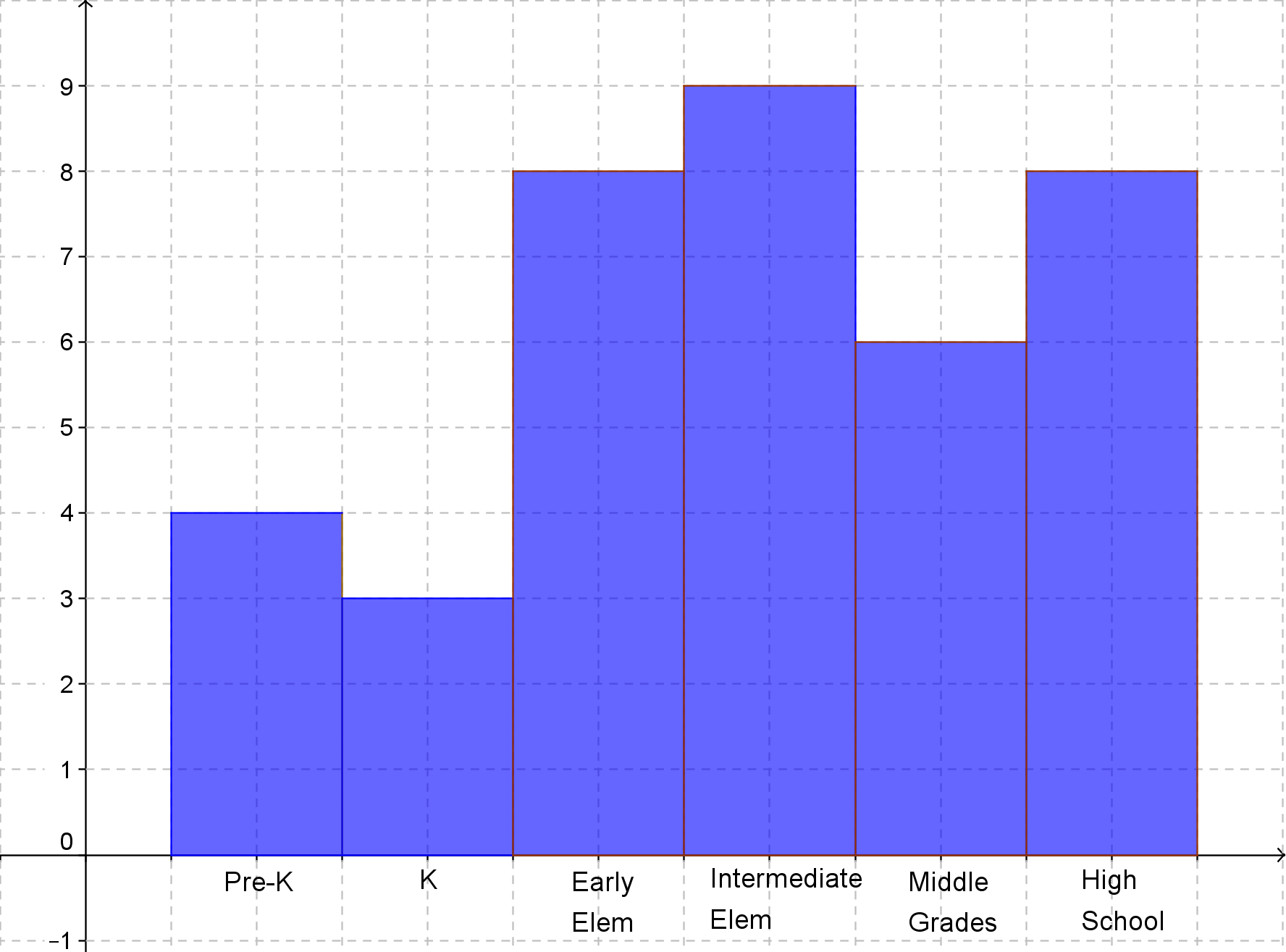 What errors did she make?  How could she fix it when she does it again?First, Her grades are not the same number for each bar. She must either use one bar per grade or group the grades so that there is the same number for each bar.Second, she seems to have left off a label for the axis – especially the y-axis. She needs to let us know that the numbers on the axis show numbers of students.  She needs to add labels to each axis.Reporting CategoryStatistics and ProbabilityStandardInterpreting Categorical & Quantitative DataBenchmark NumberMAFS.912.S-ID.1.2BenchmarkUse statistics appropriate to the shape of the data distribution to compare center (median, mean) and spread (interquartile range, standard deviation) or five number summaries of two or more different data sets.Also Assesses MAFS.912.S-ID.1.1, MAFS.K12.MP.5.1Item TypesSelected Response (Multiple Choice), Gridded Response, Short AnswerBenchmark ClarificationStudents will calculate measures of center and spread of multiple data sets and compare the results.Content LimitsItems may include calculating measures of center and spread.Stimulus AttributesItems must be set in real-world context.Response AttributesAnswers may include mean, median, IQR, and standard deviation. Sample ItemSample Item 1	The average grade point average (GPA) for 25 top-ranked students at a local college is listed below. 3.80	3.77	3.70	3.74	3.70 	3.86 	3.76	3.68	3.67	3.573.83	3.70	3.80	3.73 	3.67	3.78	3.75	3.73	3.65	3.663.75	3.64	3.78	3.73	3.64What is the correct five-number summary for the GPAs?A. 	3.64, 3.675, 3.73, 3.775, 3.86B. 	3.57, 3.67, 3.73, 3.775, 3.86 C.  	3.64, 3.67, 3.73, 3.775, 3.80D.  	3.57, 3.67, 3.73, 3.775, 3.9Answer:  B2. How are the following three data sets similar and how they are different?A:    5,  7,  9,  11,  13,  15,  17	B:    5,  6,  7,  11,  15,  16,  17	      C:    5,  5,  5,  11,  17,  17,  17Answer: Similar- Each set has the same mean of 11 and the same median of 11 all three sets are symmetric. All three sets have the same minimum value of 5 and maximum value of 17. Different – They all have different standard deviations (spread)A. 4.32,   B. 5.07,   C. 6.0. 3.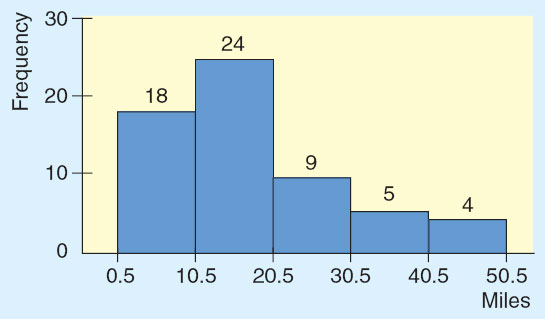 Which statement describes the histogram appropriately?  A.  The histogram is skewed to the right (positively skewed).B.  The histogram is skewed to the left (negatively skewed).C.  The histogram is a normal distribution.D. The histogram is bimodal.Answer:  AReporting CategoryStatistics and ProbabilityStandardInterpreting Categorical & Quantitative DataBenchmark NumberMAFS.912.S-ID.1.3BenchmarkInterpret differences in shape, center, and spread in the context of the data sets, accounting for possible effects of extreme data points (outliers).Also Assesses MAFS.K12.MP.4.1MAFS.912.S-ID.1.2Item TypesSelected Response (Multiple Choice), Gridded Response, Short AnswerBenchmark ClarificationStudents will identify outliers, the possible reasons for them and what effect they have on the mean, median, mode and range of data.Content LimitsItems may include identifying outliers from a set of data in a graph such as a histogram or box-and-whisker plot. Items may also include what effect adding a higher or lower value have on a particular mean, median, mode or range.Stimulus AttributesItems must be set in real-world context.Response AttributesAnswers will include numerical outliers, reasons for outliers, or effect of specific outlier on mean, median, mode or range of data.  Sample ItemSummer income for 14 high school students is listed below:1,208		2,400		1,337     	3,0201,055		   456 		   810     	1,7651,208 		   987		2,343     	1,654   734     	1,356Which of these statements is true?456 is an outlier.  B.  3020 is an outlier.C.  456 and 3020 are outliers.D.  There are no outliers.Answer: BReporting CategoryStatistics and ProbabilityStandardInterpreting Categorical & Quantitative DataBenchmark NumberMAFS.912.S-ID.1.4BenchmarkUse the mean and standard deviation of a data set to fit it to a normal distribution and to estimate population percentages. Recognize that there are data sets for which such a procedure is not appropriate. Use calculators, spreadsheets, and tables to estimate areas under the normal curve.Also Assesses MAFS.K12.MP.6.1Item TypesSelected Response (Multiple Choice), Gridded Response, Short AnswerBenchmark ClarificationStudents will identify the properties of a normal distribution. Students will find area under the standard normal distribution.Students will find probabilities of a variable under a normal distribution.Students will find specific data values for given percentages using the standard normal distribution.Content LimitsItems may include finding area under a curve between z-scores, finding z-scores with given probability or finding specific data values with given probability. Items may include students analyzing graphs with z-sores, data values or probabilities. Stimulus AttributesItems must be set in real-world context.Response AttributesItems may be in decimal or percentage form. Items should specify whether the answer expected is in decimal or percentage form. Z-scores may be negative.Sample ItemsWhat is the probability (in decimal form) for the given information using the standard normal distribution?	P (-2.46 < z < 1.74)  Answer: 0.9521	Reporting CategoryStatistics and ProbabilityStandardInterpreting Categorical & Quantitative DataBenchmark NumberMAFS.912.S-ID.2.5BenchmarkSummarize categorical data for two categories in two-way frequency tables. Interpret relative frequencies in the context of the data (including joint, marginal, and conditional relative frequencies). Recognize possible associations and trends in the data.Also Assesses MAFS.K12.MP.4.1LAFS.910WHST.3.9Item TypesSelected Response (Multiple Choice), Gridded Response, Short AnswerBenchmark ClarificationStudents will calculate and interpret frequencies found in two-way tables.Content LimitsItems will be presented in two-way frequency tables.Stimulus AttributesItems must be set in real-world context.Response AttributesAnswers may be in decimal or percentage form. Answer may require written statements. Sample ItemIn 2006, an electronic replay system debuted in both men’s and women’s professional tennis.  Each player is allowed two unsuccessful challenges per set.  Here are some data on the results of challenges made during the first few months of the new system.1. 	What is the marginal distribution (in percent) for each of the two variables?Answer: 	Gender- 	Men 489/839 = 58.28%, 					Women 350/839 =41.72%	  Challenge results- 	Successful : 327/839 = 38.97%, 					Unsuccessful- 512/839 = 61.03% Reporting CategoryStatistics and Probability StandardUsing Probability to Make DecisionsBenchmark NumberMAFS.912.S-MD.2.5  BenchmarkWeigh the possible outcomes of a decision by assigning probabilities to payoff values and finding expected values.a. Find the expected payoff for a game of chance. For example, find the expected winnings from a state lottery ticket or a game at a fast-food restaurant.b. Evaluate and compare strategies on the basis of expected values. For example, compare a high-deductible versus a low-deductible automobile insurance policy using various, but reasonable, chances of having a minor or a major accident.Also Assesses MAFS.912.S-MD2.6MAFS.K12.MP.4.1Item TypesSelected Response (Multiple Choice), Gridded Response, Short AnswerBenchmark ClarificationStudents will use the formula to calculate the expected value (mean) of a random variable.Content LimitsItems may include probability distributions or raw data. Items may include discrete random variables, discrete uniform variables, binomial or exponential data. Stimulus AttributeItems must be set in mathematical or real-world context.Response AttributesItems may be in fraction or decimal form. Sample ItemA box contains ten $1 bills, five $2 bills, three $5 bills, one $10 bill, and one $100 bill.  A person is charged $20 to select one bill. What is the expected value, and interpret this value in the context of this problem?Answer: $7.25Reporting CategoryStatistics and Probability StandardUsing Probability to Make DecisionsBenchmark NumberMAFS.912.S-MD.2.7BenchmarkAnalyze decisions and strategies using probability concepts (e.g., product testing, medical testing, pulling a hockey goalie at the end of a game).Also Assesses MAFS.912.S-ID.1.4MAFS.K12.MP.1.1Item TypesSelected Response (Multiple Choice), Gridded Response, Short AnswerBenchmark ClarificationStudents will analyze decisions and strategies using the probability formulas, and/or z-scores to solve real world statistics problems. Content LimitsItems may include finding z-scores, confidence intervals, or p-values from hypothesis test.Stimulus AttributeItems must be set in mathematical or real-world context.Response AttributesItems may be in fraction or decimal form. Sample ItemEngineers must consider the breadths of male heads when designing motorcycle helmets. Men have head breadths that are normally distributed with a mean of 6.0 inches and a standard deviation of 1.0 inch (survey data from Gordon Churchill). 100 men are randomly selected. What is the probability that the men have a mean head breadth less than 6.2?  Answer: 0.9772	